Individual Scorecard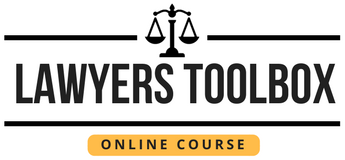 For assistance with implementing the right numbers for people inside your company call The Business Doctor on 0413 606 089WHOMEASURABLEGOAL
PWWEEKSWEEKSWEEKSWEEKSWEEKSWEEKSWEEKSWEEKSWEEKSWEEKSWEEKSWEEKSWEEKSWHOMEASURABLEGOAL
PW12345678910111213MaryNew sales leads36MaryInitial sales meetings12MaryProposals in (#)4MaryProposals in ($)$300kMary30 day Sales Pipeline$1.6mMaryContracts in (#)2MaryContracts in ($)$150kTonyProjects that are late1TonyProjects over budget1TonyRework for clients0TonyUtilisation rate80%JeffCash balance$75kJeffA/R > 60 days<$30k